Treneri: Ilvars Rullis               Vēsma SelgaTreniņu dienaTreniņu galvenais uzdevumsApjomsIntensitātePirmdienaOtrdiena1. IesildīšanāsVidēji ātrs skrējiens -2- 3km2. Vingrinājumu komplekssApļu skaits – 3-4xAtpūta - pēc katra vingrojuma ieturi pauzi 20-30 sekundes, vai vairāk, ja tas nepieciešams. Jump Squat x 20 Push ups x 15 Squat Kick x 10 Burpees x 10 Skaters x 20Video links ar vingrinājumu kompleksu –  https://www.facebook.com/kaspars.lacis.10/videos/2798480173612784/3.Pilnveidot nūjas tehnikuĪsais driblsGarais driblsBumbiņas vadīšana starp kājām veidojot astotnieku4. AtsildīšanāsVidējaTrešdiena1.Viegls skrējiens 3 km2. Staipīšanās vingrinājumi3. Pilnveidot nūjas tehnikuĪsais driblsGarais driblsBumbiņas vadīšana starp kājām veidojot astotniekuIZAICINĀJUMS:Bumbiņas žonglēšana uz lāpstiņas kanti ( video uz Watss app )VidējaCeturtdiena1. IesildīšanāsVidēji ātrs skrējiens – 2-3km
2. Vingrinājumu komplekss
Apļu skaits – 3-4x
Atpūta - pēc katra vingrojuma ieturi pauzi 20-30 sekundes, vai vairāk, ja tas nepieciešams.

1. Sguat Walk Up Jums x 10.
2. Mountain Climbers x 30.
3. Pushups x 12.
4. Static Lunge Jumps (each leg)x10.
5. Inch Warm to Sguat Jumps x 10.

Links uz video ar vingrinajumu kompleksu - https://www.facebook.com/kaspars.lacis.10/videos/pcb.2793289594131842/2793287167465418/?type=2&theater

3. Atsildīšanās (obligāti)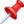 4.Pilnveidot nūjas tehnikuĪsais driblsGarais driblsBumbiņas vadīšana starp kājām veidojot astotniekuVidējaPiektdiena1.Skrējiens 3 km2. Staipīšanās vingrinājumi3. Pilnveidot nūjas tehnikuĪsais driblsGarais driblsBumbiņas vadīšana starp kājām veidojot astotniekuIZAICINĀJUMS.Uzdevums tiks nosūtīts Watss app vai e klasē. ( atbilde nosūtot Watss app video)VidējaVidējaSestdiena1.Viegls skrējiens 3 km vaiPastaiga 5 km2. Staipīšanās vingrinājumiZemaSvētdienaBrīvs